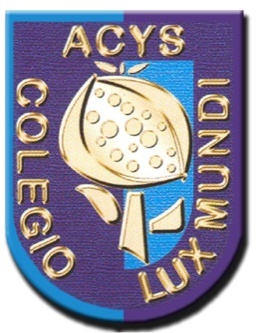 L I B R O S    D E    T E X T O3 º P R I M A R I AC U R S O  2018 / 2019LIBROS DE LECTURA PARA TODO EL CURSOEDITORIAL EDELVIVESEDITORIAL EDELVIVESMATEMÁTICAS 3: SuperPixépolis.ISBN 978-84-263-9314-2.3 Cuadernos de trabajo - SPX. ISBN 978-84-263-9315-9 / ISBN 978-84-263-9316-6 / ISBN 978-84-263-9317-3.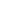 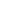 LENGUA 3: SuperPixépolis.ISBN: 978-84-263-9309-8.Cuadernillos de caligrafía nº 5 y 6:ISBN: 978-84-140-0674-0 / ISBN: 978-84-140-0675-7.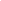 PLÁSTICA: Arts & Crafts Primary 3. (Aut. Jane Martin). ISBN: 978-84-16697-92-2 Ed. BYME (Macmillan - Edelvives). La mitad de este material se realizará en 3º y en el siguiente curso, en 4º, lo finalizarán.LENGUA 3: SuperPixépolis.ISBN: 978-84-263-9309-8.Cuadernillos de caligrafía nº 5 y 6:ISBN: 978-84-140-0674-0 / ISBN: 978-84-140-0675-7.EDITORIAL PEARSONMÚSICA: Tarantella, (Aut. P. Pascual Mejía). ISBN: 978-84-205-5872-1 y Cuadernillo de actividades, ISBN: 978-84-205-5971-1EDITORIAL CASALSRELIGIÓN CATÓLICA: “Religión Católica 3” 2015.ISBN 978-84-218-6025-0EDITORIAL CAMBRIDGEINGLÉS Y SCIENCE (CONOCIMIENTO DEL MEDIO):Este material es en exclusiva para el Colegio que se suministra a través de la editorial Cambridge University Press.SE PIDE DESDE EL COLEGIO PARA TODOSEDITORIAL HUEBERALEMAN: -Libro: “Paul, Lisa & Co” Deutsch für Kinder KursbuchISBN:978-31-900-1559-7.-Cuadernillo Paul, Lisa & Co” Deutsch für Kinder ArbeitsbuchISBN: 978-31-901-1559-4(Este libro se utilizará en 3º y 4º de Primaria)EDITORIAL VICENS VIVESFRANCÉS: JOJO 1, M.A. (Aut. Apicella, H.Challier), Pierre Bordas et fils, 2007. Este primer nivel servirá para 3º y 4º.JOJO 1 libro: 978-88-536-1140-6JOJO 1 Cuaderno: 978-88-536-1142-0EDITORIAL VICENS VIVES“Arroyo claro, fuente serena”.ISBN: 978-84-316-5347-7“Nochebuena de fantasmas”.ISBN: 978-84-316-9087-8“La voz de los sueños”. ISBN: 978-84-316-7226-3